04 ALGEBRSKI IZRAZI, ENAČBE IN NEENAČBE Dijak v pisni obliki, s primeri in opisi, izkaže doseganje spodaj opisanih namenov učenja in izdelek vloži v svoj e-listovnik.NAMENI UČENJAPrimerjam in razlikujem zapis in pomen izraza in enačbe ter spremenljivke in neznanke.Seštevam in množim algebrske izraze.Uporabljam in utemeljim pravili za kvadrat in kub dvočlenika.S pomočjo Pascalovega trikotnika določim pravila za višje potence dvočlenika in jih tudi uporabljam.Prepoznam in uporabljam ustrezni način razstavljanja danega izraza: izpostavljanje, razlika kvadratov, vsota in razlika kubov, Vietovo pravilo, razstavljanje štiričlenikov.Razstavljam izraze .Računam z algebrskimi ulomki (vse štiri računske operacije in izrazi z oklepaji).Uporabljam pravila za tvorbo ekvivalentnih enačb in enačbe spretno rešujem.Prepoznam in rešim linearno enačbo.Prepoznam in rešim razcepne enačbe.Spretno izražam neznanke iz različnih fizikalnih ali kemijskih enačb.Obravnavam linearne enačbe s parametrom.Uporabljam pravila za tvorbo ekvivalentnih neenačb ter korake reševanja neenačb utemeljim.Prepoznam in rešim linearno neenačbo.Obravnavam preproste linearne neenačbe s parametrom.SAMOVREDNOTENJEVir nalog: Vega 1, i-učbenik za matematiko v 1. letniku gimnazijPrimerjam in razlikujem zapis in pomen izraza in enačbe ter spremenljivke in neznanke. 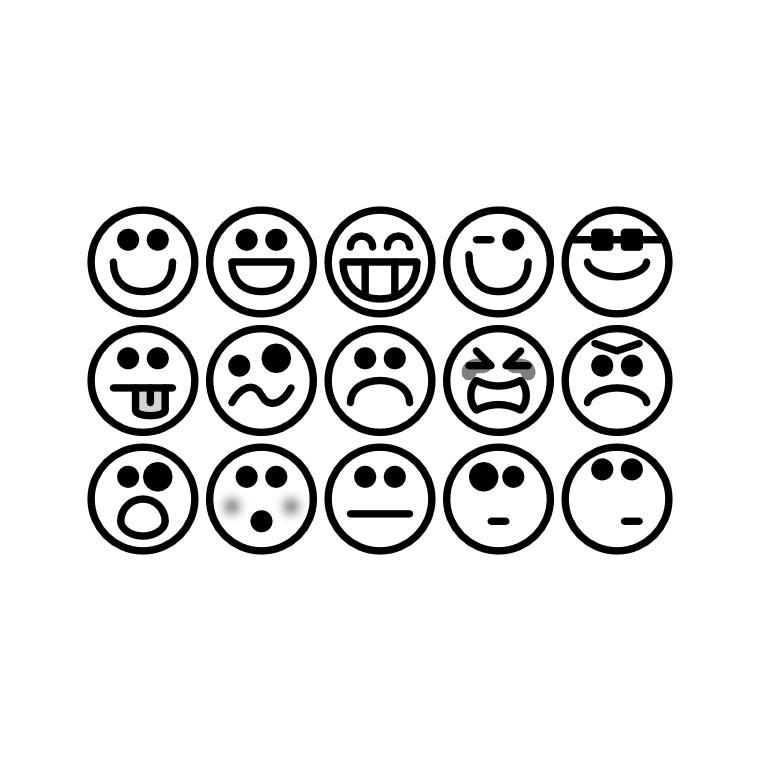 Primer naloge:Poveži ustrezne pare.                                                    Je enačba z neznanko .                                                    Je enakost.                                                   Je izraz s spremenljivko .Primer naloge:Poveži ustrezne pare.                                                    Je enačba z neznanko .                                                    Je enakost.                                                   Je izraz s spremenljivko .Primer naloge:Poveži ustrezne pare.                                                    Je enačba z neznanko .                                                    Je enakost.                                                   Je izraz s spremenljivko .Primer naloge:Poveži ustrezne pare.                                                    Je enačba z neznanko .                                                    Je enakost.                                                   Je izraz s spremenljivko .Seštevam in množim algebrske izraze.Primeri nalog:Razčleni.a) b) c) č) Poenostavi izraz.a) b) c) č) Dan je izraz . a) Izraz poenostavi.b) Izračunaj vrednost izraza za  in .c) Kolikšna je najmanjša vrednost izraza? Kolikšni sta tedaj vrednosti spremenljivk  in ?Primeri nalog:Razčleni.a) b) c) č) Poenostavi izraz.a) b) c) č) Dan je izraz . a) Izraz poenostavi.b) Izračunaj vrednost izraza za  in .c) Kolikšna je najmanjša vrednost izraza? Kolikšni sta tedaj vrednosti spremenljivk  in ?Primeri nalog:Razčleni.a) b) c) č) Poenostavi izraz.a) b) c) č) Dan je izraz . a) Izraz poenostavi.b) Izračunaj vrednost izraza za  in .c) Kolikšna je najmanjša vrednost izraza? Kolikšni sta tedaj vrednosti spremenljivk  in ?Primeri nalog:Razčleni.a) b) c) č) Poenostavi izraz.a) b) c) č) Dan je izraz . a) Izraz poenostavi.b) Izračunaj vrednost izraza za  in .c) Kolikšna je najmanjša vrednost izraza? Kolikšni sta tedaj vrednosti spremenljivk  in ?Uporabljam in utemeljim pravili za kvadrat in kub dvočlenika. Primeri nalog:Kvadriraj (razčleni kvadrat dvočlenika).Kubiraj (razčleni kub dvočlenika).Dan je izraz .a) Poenostavi izraz.b) Izračunaj vrednost izraza za .Dan je izraz .a) Izraz poenostavi.b) Pokaži, da je vrednost izraza za poljubni celi števili  in  večkratnik števila .c) Izračunaj vrednost izraza za  in .č) Kolikšna je vrednost izraza, če sta x in y nasprotni števili?Primeri nalog:Kvadriraj (razčleni kvadrat dvočlenika).Kubiraj (razčleni kub dvočlenika).Dan je izraz .a) Poenostavi izraz.b) Izračunaj vrednost izraza za .Dan je izraz .a) Izraz poenostavi.b) Pokaži, da je vrednost izraza za poljubni celi števili  in  večkratnik števila .c) Izračunaj vrednost izraza za  in .č) Kolikšna je vrednost izraza, če sta x in y nasprotni števili?Primeri nalog:Kvadriraj (razčleni kvadrat dvočlenika).Kubiraj (razčleni kub dvočlenika).Dan je izraz .a) Poenostavi izraz.b) Izračunaj vrednost izraza za .Dan je izraz .a) Izraz poenostavi.b) Pokaži, da je vrednost izraza za poljubni celi števili  in  večkratnik števila .c) Izračunaj vrednost izraza za  in .č) Kolikšna je vrednost izraza, če sta x in y nasprotni števili?Primeri nalog:Kvadriraj (razčleni kvadrat dvočlenika).Kubiraj (razčleni kub dvočlenika).Dan je izraz .a) Poenostavi izraz.b) Izračunaj vrednost izraza za .Dan je izraz .a) Izraz poenostavi.b) Pokaži, da je vrednost izraza za poljubni celi števili  in  večkratnik števila .c) Izračunaj vrednost izraza za  in .č) Kolikšna je vrednost izraza, če sta x in y nasprotni števili?S pomočjo Pascalovega trikotnika določim pravila za višje potence dvočlenika in jih tudi uporabljam.Primeri nalog:Potenco dvočlenika poveži z ustrezno vrstico iz Pascalovega trikotnika.                                 1, 3, 3, 1                                   1, 2, 1                                   1, 4, 6, 4, 1                                     1, 5, 10, 10, 5, 1Dan je izraz .a) Izraz poenostavi.b) Izračunaj vrednost izraza za .Poenostavi izraz in določi njegovo vrednost.Primeri nalog:Potenco dvočlenika poveži z ustrezno vrstico iz Pascalovega trikotnika.                                 1, 3, 3, 1                                   1, 2, 1                                   1, 4, 6, 4, 1                                     1, 5, 10, 10, 5, 1Dan je izraz .a) Izraz poenostavi.b) Izračunaj vrednost izraza za .Poenostavi izraz in določi njegovo vrednost.Primeri nalog:Potenco dvočlenika poveži z ustrezno vrstico iz Pascalovega trikotnika.                                 1, 3, 3, 1                                   1, 2, 1                                   1, 4, 6, 4, 1                                     1, 5, 10, 10, 5, 1Dan je izraz .a) Izraz poenostavi.b) Izračunaj vrednost izraza za .Poenostavi izraz in določi njegovo vrednost.Primeri nalog:Potenco dvočlenika poveži z ustrezno vrstico iz Pascalovega trikotnika.                                 1, 3, 3, 1                                   1, 2, 1                                   1, 4, 6, 4, 1                                     1, 5, 10, 10, 5, 1Dan je izraz .a) Izraz poenostavi.b) Izračunaj vrednost izraza za .Poenostavi izraz in določi njegovo vrednost.Uporabljam ustrezni način razstavljanja danega izraza: izpostavljanje. Primeri nalog:Izpostavi skupni faktor.Izpostavi skupni faktor.Izpostavi skupni faktor.Primeri nalog:Izpostavi skupni faktor.Izpostavi skupni faktor.Izpostavi skupni faktor.Primeri nalog:Izpostavi skupni faktor.Izpostavi skupni faktor.Izpostavi skupni faktor.Primeri nalog:Izpostavi skupni faktor.Izpostavi skupni faktor.Izpostavi skupni faktor.Uporabljam ustrezni način razstavljanja danega izraza: razlika kvadratov. Primera nalog:Razstavi.Razstavi.Primera nalog:Razstavi.Razstavi.Primera nalog:Razstavi.Razstavi.Primera nalog:Razstavi.Razstavi.Uporabljam ustrezni način razstavljanja danega izraza: vsota in razlika kubov.Primeri nalog:Razstavi.Razstavi.Razstavi.Primeri nalog:Razstavi.Razstavi.Razstavi.Primeri nalog:Razstavi.Razstavi.Razstavi.Primeri nalog:Razstavi.Razstavi.Razstavi.Uporabljam ustrezni način razstavljanja danega izraza: Vietovo pravilo.Primeri nalog:Razstavi.Razstavi.Dopolni.Primeri nalog:Razstavi.Razstavi.Dopolni.Primeri nalog:Razstavi.Razstavi.Dopolni.Primeri nalog:Razstavi.Razstavi.Dopolni.Uporabljam ustrezni način razstavljanja danega izraza: razstavljanje štiričlenikov.Primera nalog:Razstavi.Razstavi.Primera nalog:Razstavi.Razstavi.Primera nalog:Razstavi.Razstavi.Primera nalog:Razstavi.Razstavi.Prepoznam in uporabljam ustrezni način razstavljanja danega izraza: izpostavljanje, razlika kvadratov, vsota in razlika kubov, vietovo pravilo, razstavljanje štiričlenikov.Primera nalog:Izraz  poenostavi in nato razstavi.Razstavi petčlenik .Primera nalog:Izraz  poenostavi in nato razstavi.Razstavi petčlenik .Primera nalog:Izraz  poenostavi in nato razstavi.Razstavi petčlenik .Primera nalog:Izraz  poenostavi in nato razstavi.Razstavi petčlenik .Razstavljam izraze .Primera nalog:Razstavi.Razstavi.Primera nalog:Razstavi.Razstavi.Primera nalog:Razstavi.Razstavi.Primera nalog:Razstavi.Razstavi.Računam z algebrskimi ulomki (seštevanje in odštevanje). Primera nalog:Poenostavi.Poenostavi.Primera nalog:Poenostavi.Poenostavi.Primera nalog:Poenostavi.Poenostavi.Primera nalog:Poenostavi.Poenostavi.Računam z algebrskimi ulomki (množenje in deljenje).Primera nalog:Poenostavi.Poenostavi izraz. Primera nalog:Poenostavi.Poenostavi izraz. Primera nalog:Poenostavi.Poenostavi izraz. Primera nalog:Poenostavi.Poenostavi izraz. Računam z algebrskimi ulomki (izrazi z oklepaji).Primera nalog:Poenostavi.Dokaži, da je izraz nedvisen od  in .Primera nalog:Poenostavi.Dokaži, da je izraz nedvisen od  in .Primera nalog:Poenostavi.Dokaži, da je izraz nedvisen od  in .Primera nalog:Poenostavi.Dokaži, da je izraz nedvisen od  in .Uporabljam pravila za tvorbo ekvivalentnih enačb in enačbe spretno rešujem.Primeri nalog:Enačbi  in  sta ekvivalentni.           DRŽI          NE DRŽIReši enačbe in poišči dvojici ekvivalentnih enačb.Enačbi  in  sta ekvivalentni za .Primeri nalog:Enačbi  in  sta ekvivalentni.           DRŽI          NE DRŽIReši enačbe in poišči dvojici ekvivalentnih enačb.Enačbi  in  sta ekvivalentni za .Primeri nalog:Enačbi  in  sta ekvivalentni.           DRŽI          NE DRŽIReši enačbe in poišči dvojici ekvivalentnih enačb.Enačbi  in  sta ekvivalentni za .Primeri nalog:Enačbi  in  sta ekvivalentni.           DRŽI          NE DRŽIReši enačbe in poišči dvojici ekvivalentnih enačb.Enačbi  in  sta ekvivalentni za .Prepoznam in rešim linearno enačbo. Primer naloge:Reši enačbe.Primer naloge:Reši enačbe.Primer naloge:Reši enačbe.Primer naloge:Reši enačbe.Prepoznam in rešim razcepne enačbe.Primer naloge:Razcepi in reši enačbe.Primer naloge:Razcepi in reši enačbe.Primer naloge:Razcepi in reši enačbe.Primer naloge:Razcepi in reši enačbe.Spretno izražam neznanke iz različnih fizikalnih ali kemijskih enačb.Primer naloge:Pri fiziki zvezo med potjo , časom , pospeškom  in začetno hitrostjo  predstavlja enačba  Izrazi neznanko .Primer naloge:Pri fiziki zvezo med potjo , časom , pospeškom  in začetno hitrostjo  predstavlja enačba  Izrazi neznanko .Primer naloge:Pri fiziki zvezo med potjo , časom , pospeškom  in začetno hitrostjo  predstavlja enačba  Izrazi neznanko .Primer naloge:Pri fiziki zvezo med potjo , časom , pospeškom  in začetno hitrostjo  predstavlja enačba  Izrazi neznanko .Obravnavam linearne enačbe s parametrom.Primer naloge:Obravnavaj naslednje enačbe:Primer naloge:Obravnavaj naslednje enačbe:Primer naloge:Obravnavaj naslednje enačbe:Primer naloge:Obravnavaj naslednje enačbe:Uporabljam pravila za tvorbo ekvivalentnih neenačb ter korake reševanja neenačb utemeljim. Primer naloge:Reši neenačbo  in dopolni. Primer naloge:Reši neenačbo  in dopolni. Primer naloge:Reši neenačbo  in dopolni. Primer naloge:Reši neenačbo  in dopolni. Prepoznam in rešim linearno neenačbo.Primera nalog:Ugotovi, ali je dana neenačba linearna.Reši neenačbe.Primera nalog:Ugotovi, ali je dana neenačba linearna.Reši neenačbe.Primera nalog:Ugotovi, ali je dana neenačba linearna.Reši neenačbe.Primera nalog:Ugotovi, ali je dana neenačba linearna.Reši neenačbe.Obravnavam preproste linearne neenačbe s parametrom.Primera nalog:Katera od naštetih trditev ne ustreza rešitvi neenačbe         ? je parameter,  je neznanka.Če je , je .Če je , ima neenačba neskončno mnogo rešitev.Obravnavaj neenačbo .Primera nalog:Katera od naštetih trditev ne ustreza rešitvi neenačbe         ? je parameter,  je neznanka.Če je , je .Če je , ima neenačba neskončno mnogo rešitev.Obravnavaj neenačbo .Primera nalog:Katera od naštetih trditev ne ustreza rešitvi neenačbe         ? je parameter,  je neznanka.Če je , je .Če je , ima neenačba neskončno mnogo rešitev.Obravnavaj neenačbo .Primera nalog:Katera od naštetih trditev ne ustreza rešitvi neenačbe         ? je parameter,  je neznanka.Če je , je .Če je , ima neenačba neskončno mnogo rešitev.Obravnavaj neenačbo .